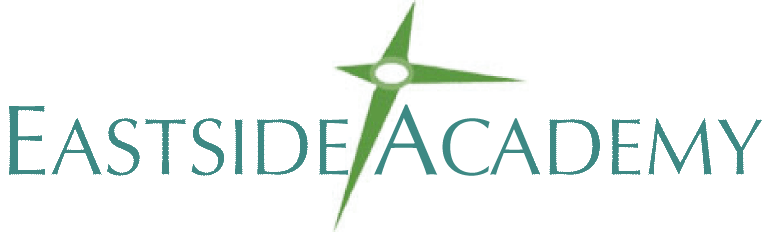 Application for AdmissionPART II2020–2021Giving Hope. Building Futures.1800 100th Avenue NE,Bellevue, WA 98004425.452.9920www.EastsideAcademy.orgSTUDENT MEDICAL INFORMATION FORMStudent Name:  _____________________________________________  Age:  _______   M____ F ____Student Phone Number: ________________________Student Email: ____________________________Address:  ____________________________________________________________________________City:  _____________________________________  State:  ________________    Zip Code:  _________Parent/Guardian Name(s):  ______________________________________________________________Parent/ Guardian Phone Number:_____________________ Email:______________________________Health HistoryCheck the following boxes if you would like us to know about your health condition:Explain any items checked on this page; specifically, if you marked yes to any allergies, please note the severity of the allergy and the medical plan for treating your allergies:STUDENT MEDICAL INFORMATION FORM (CONTINUED)Is the student currently taking medication?  Specify which one(s):Are there any known side effects of medication(s)?:____________________________________________________________________________________
Does student require taking medication during school hours?  Yes _____ No  _____Are there any other conditions/circumstances we should be aware of?  If so, please specify below:________________________________________________________________________________________________________________________________________________________________________________________________________________________________________________________________________________________________________________________________________________In case of emergency, please notify (include name and phone number):   ____________________________________________________________________________________Insurance Information:Insurance Provider:____________________________________________________________________Subscriber’s Name: ___________________________________________________________________Policy Number:  ______________________________________________________________________Family Doctor:  Name:  ____________________________________________  Phone Number:  ___________________    Authorization for Administration of Emergency Medical Care and Release of Responsibility:In the event of injury or onset of illness, I authorize the staff and/or volunteers of Eastside Academy to administer emergency medical care.  I understand that Eastside Academy is specifically structured to assist at-risk youth to succeed in their high school education.  In the event of an injury, I agree not to hold the Eastside Academy, its director, staff, corporate board members or volunteers responsible.  I will exercise common sense and abide by the standards of conduct laid out in the Student Questionnaire which I signed at the time of my enrollment.Parent/Guardian Signature:  _____________________________________________________________Student Signature: ____________________________________________________________________Date:  ______________________________________________________________________________Please Note: Admission to EA will not be granted without completion of the following permissions, consents and agreements. PERMISSION FOR USE OF PHOTOGRAPHS/VIDEOTAPESI give permission and consent for my student to participate in all activities and to allow photographs, videotapes, and interviews to be taken during the time of my student’s enrollment in Eastside Academy.I further give permission and consent that any such photographs, videotapes, and/or interviews may be published and used to illustrate, promote, and advertise Eastside Academy and its activities.Parent/Guardian Signature:  _____________________________________________________________Student Signature:  ____________________________________________________________________Date:  ______________________________________________________________________________TRANSPORTATION AGREEMENTVolunteers and staff who drive might offer private transportation to school, from school, and sometimes during school to your student.  EA screens all staff and volunteers, and those who drive must have a valid driver’s license, registration and proof of insurance. I give permission for my student to ride with Eastside Academy staff and volunteers.Parent/Guardian Signature:  _____________________________________________________________Student Signature:  ____________________________________________________________________Date:  ______________________________________________________________________________For Student Drivers:Due to state law and limited parking spaces students who wish to drive themselves to school must:Have parental permissionSubmit a copy of driver’s licenseSubmit a copy of insuranceApply and receive approval for an EA parking permit. Car may be towed if not parked in permissible areasI understand that driving privileges may be revoked if my student does not exercise good judgment and caution driving in the parking lot, to and from school, and/or during the school day.Parent/Guardian Signature:  _____________________________________________________________Student Signature:  ____________________________________________________________________    PERMISSION FOR RELEASE OF INFORMATIONParent/Guardian please complete this section:Student’s Name:  _______________________________________________________   Date of Birth:  __________________________________________________________   To the Parent/Guardian:  Please read and sign the statement below and submit this request for records to your child’s current or previous attended school(s).  This form may be copied if additional records are requested.  Under the provisions of Public Law #93-380, I hereby give my permission to release the information requested by Eastside Academy below.  I understand the information on this form will be kept confidential by Eastside Academy.Parent/Guardian’s Signature: ________________________________________   Date:  __________________________________________________________________________________________________________For school use:Requesting Records from:School Name: ________________________________     Public: _____  Private: _____School Phone:  (____) ____________________ Fax: (____) _____________________To the Registrar, Principal, Guidance Counselor, Psychologist, etc.:The student named above is a candidate for admission to Eastside Academy High School.  The following information is requested to enable us to give the student thorough and fair consideration.  Please complete the form below and attach the following information:____ Report card and/or comment sheets from the current school year to date____ Transcripts, report cards and/or comment sheets____ Results of standardized tests (percentile scores) and confidential school records including disciplinary actions, individualized testing and assessment, and if available, individualized education plan (IEP) and/or 504____ Psychological Test Results____ Health and Immunization RecordsThank you for providing us with information about this student.  All comments will be kept confidential.Official completing request: ___________________________________Position:  ___________________Signature:  ___________________________________________________  Date: __________________Additional comments pertinent to this student:  ____________________________________________________________________________________________________________________________________________________________________________________________________________________________________________________________Please return to:  Eastside Academy, Attn. RegistrarEastside Academy1717 Bellevue Way NE, Bellevue WA 98004Phone (425) 452-9920, Fax (425) 452-5723CONSENT FOR RELEASE OF CONFIDENTIAL INFORMATIONI, __________________________________________________________________________________                      (Print Full Legal Name of Student)Date of Birth ___/___/___                                                                 Case # ________________________hereby authorize Eastside Academy to disclose to and receive information from:(Please note below Name of Person / Organization and Contact Information to which disclosure is to be made.)Name of person or Institution: ___________________________________________________________________________Phone number: _____________________________________________________  Email: _____________________________________________________________Note: If more than one contact is applicable, please request separate sheet (no more than 1 contact per sheet)The following information: Medical InformationPsychiatric/Mental Health RecordsOther: _____________________________________________________________________________________________________________________________________________________The purpose of this disclosure of information is to improve assessment and treatment planning, share information relevant to treatment and when appropriate, coordinate treatment services.  This consent is subject to revocation at any time, except to the extent that action has been taken in reliance thereon prior to revocation. Absent prior revocation, this consent shall automatically expire when the student is no longer being served by Eastside Academy. Student Signature: __________________________________________________ Date______________Parent Signature: _____________________________________________ Date____________________COMPUTER USE POLICY AGREEMENTNo food or drink allowed when using a computer—even water.  If it spills, it could damage the computers. Students are only allowed to use a computer with permission from a staff member. Only appropriate material is to be viewed while on EA computers. “Appropriate” is determined by EA staff. Students are not allowed to modify the settings on the computers in any way, including screen savers, backgrounds, etc.  Students are only allowed to print material that is class/school related.  Students may not use USB drives at school.Students must gain permission prior to bringing their personal computer to school. Each student will have their own computer login.Each student is responsible for what happens on their account.Accounts may not be shared.Student accounts and activity may be monitored without warning.Each student is responsible for creating a strong password that is easy to remember but can’t be guessed by someone else.I agree to follow these policies and recognize that the use of EA computers is a privilege which can be revoked at any time.Student Signature:  ____________________________________________________________________Parent/ Guardian Signature:  ____________________________________________________________Date:  ______________________________________________________________________________PARENTS: Please sign and return this page no later than the first Friday of school. I have read the contents of Eastside Academy’s Parent-Student Manual and agree to Eastside Academy policies and enforcement of these policies. In addition, I acknowledge that sending my student to Eastside Academy during this period of global pandemic (COVID-19) has inherent risks to the health of my child and family. We agree to abide by policies outlined by EA to keep my child healthy. Failure to do so, could result in my child be sent home.  I have read this handbook and understand and agree with its contents.  Parent/Guardian Signature:  ____________________________________ Date:  ___________ Printed Name:  ________________________________________    STUDENTS: Please sign and return this page no later than the first Friday of school, I have read the contents of Eastside Academy’s Parent-Student Manual and agree to Eastside Academy policies and enforcement of these policies. In addition, I acknowledge that attending Eastside Academy during this period of global pandemic (COVID-19) has inherent risks to my health and that of my family. I agree to abide by policies outlined by EA to keep me healthy. Failure to do so, could result in me being sent home.  I have read this handbook and understand and agree with its contents.  Student Signature:  __________________________________________  Date:  ___________ Printed Name:  ________________________________________   PHYSICAL:  PHYSICAL:  PHYSICAL:  PHYSICAL:  PHYSICAL:  PHYSICAL:  AsthmaDiabetesDiabetesDiabetesMigrainesOther: ArthritisEpilepsyEpilepsyEpilepsyPhysical DisabilityOther: Back InjuryHeart ConditionHeart ConditionHeart ConditionTuberculosisOther: CancerMajor SurgeryMajor SurgeryMajor SurgeryHearing/Eyesight IssuesOther: EMOTIONAL/PSYCHIATRIC/BEHAVIORAL:EMOTIONAL/PSYCHIATRIC/BEHAVIORAL:EMOTIONAL/PSYCHIATRIC/BEHAVIORAL:EMOTIONAL/PSYCHIATRIC/BEHAVIORAL:EMOTIONAL/PSYCHIATRIC/BEHAVIORAL:EMOTIONAL/PSYCHIATRIC/BEHAVIORAL:Attention Deficit DisorderAttention Deficit DisorderAddiction  (Tobacco)Eating DisordersEating DisordersDeliberate Self-HarmAddiction (Alcohol)Addiction (Alcohol)Addiction (Other)Panic AttacksPanic AttacksPost-Traumatic Stress DisorderAddiction (Drugs)Addiction (Drugs)Bipolar Disorder  PhobiasPhobiasObsessive Compulsive Disorder  Major DepressionMajor DepressionSuicide AttemptsOtherOtherALLERGIES: ALLERGIES: ALLERGIES: ALLERGIES: ALLERGIES: ALLERGIES: Bee/InsectsBee/InsectsFoodMedicationMedicationPerfumesPollen/DustPollen/DustOther:Other:Other:Other: